	Wotton-under-Edge Town Council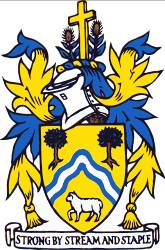 NOTICE OF WOTTON-UNDER-EDGE TOWN COUNCIL MEETING MONDAY 15th NOVEMBER 2021 AT 7PMPUBLIC AND PRESS ARE WELCOME TO ATTENDA meeting of the Town Council to be held on Monday 15th November 2021 at 7pm in the Coombe Suite at the Civic Centre. Please follow the COVID arrangements of social distancing, wearing masks, and washing hands. Please note that windows will be open for fresh air and ventilation. Members are reminded that the Council has a general duty to consider the following matters in the exercise of any of its functions: the Code of Conduct and the 7 Principles of Public Life, Equal Opportunities (race, gender, sexual orientation, marital status and any disability) Crime and Disorder, Health and Safety, and Human RightsA DurnTown Clerk										   9th November 2021AGENDATo receive Apologies for absenceTo receive Declarations of Interest and DispensationsTo approve Minute T.6341 of the Extra Ordinary meeting held on 1st September 2021To approve the Minutes of the meeting of 18th October 2021 Public Forum (20 minutes)Members of the public can make representations, raise questions, or submit commentsTo receive reports from County Councillor and District Councillors Chairman’s Announcements - to receive a report from the Chairman. AccountsTo consider and approve quote for tree work in cemetery and churchyard.To note increase for unmetered electricity supplies for CCTV and Tolsey from 1st December – from 25.4p/kwh to 33.8p/kwh (33% increase).To consider request for funding from Wotton Lions for 65 Christmas trees for the townTo consider and approve quote for the audio-visual upgrade to the Coombe SuiteTo note receipt of SDC CIL funds for £2467.80. To approve payment of £50 to RBL for the Council poppy wreath; and to agree additional donation for the supply of 15 wooden poppy crosses for war graves in the cemetery and churchyard.To agree to the free use of the Town Hall for the Wotton Blues Festival in 2022/23To approve the subscription of £130 for membership of the Rural Services Partnership in 2021/22To agree payment of £636 for two IT monitors plus docking stations and cables To review quotes and award the contract for the roof repairs of the Heritage CentreBudget 2021 – To note report.To approve November accounts for paymentHealth and SafetyTo review the legionella audit reports and agree actionsGrounds Maintenance ContractIn view of staff shortages and time constraints, to consider whether Council wishes to request a quote to extend the existing grounds maintenance contract for a further year.To receive an update on the following and agree actions:Highways site meetingChristmas Event Working GroupEvents Working Group*To agree to set up a Community Speedwatch scheme Consultations: to agree responsesEnvironmental Permitting Regs implications CorrespondenceBrochures/Newsletters for information only:Invitation to The Door Annual Celebration and Awards Night on 30th November 2021Invitation to The Keepers Open Day on 9th December 2021Thank you email from Synwell Playing Fields Association for the 2021/22 grant fundingBrief reports from Councillors Footpaths Committee, Special Purposes Committee, Allotments Committee, Wotton Youth Partnership, Wotton Area Climate Action Network, Town Regeneration, Sports Foundation, Wotton Pool, Heritage Centre, and any other meetings attended.EXEMPT ITEMS: Prior to consideration of the following agenda items, councillors are invited to pass the following resolution: Pursuant to the provisions of the Public Bodies (admissions to Meetings) Act 1960 (as extended by S100 of the Local Government Act 1972), the Press and Public be excluded from the meeting for the following items of business on the grounds that its consideration would involve the disclosure of exempt information To discuss the request for acquisition of land and agree actionsTo receive an update on anti-social behaviour in the townTo receive the Clerk’s report and agree actions Members are reminded that the Council has a general duty to consider the following matters in the exercise of any of its functions: Equal Opportunities (race, gender, sexual orientation, marital status and any disability), Crime and Disorder, Biodiversity, Health & Safety and Human Rights. Useful Numbers Highways Maintenance – Freephone 08000 514514 Highways & Streetlighting email – highways@gloucestershire.gov.uk  Non-urgent Police calls – 101Clerk to the Council Ms A Durn Council Offices, Civic Centre, 2 Gloucester Street, Wotton-under-Edge, GL12 7DN Tel: 01453 843210   Email: clerk@wotton-under-edge.comWebsite: www.wotton-under-edge.com Office Hours: Monday, Wednesday, Friday 9am to 12.30pmWotton-under-edge Town Trust Reg Charity No.203466